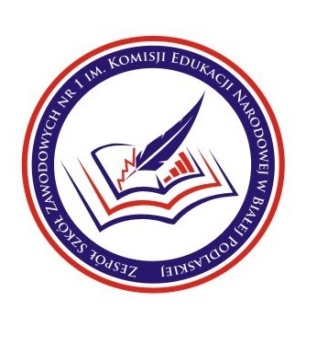 ZESPÓŁ SZKÓŁ ZAWODOWYCH NR 1im. KOMISJI   EDUKACJI    NARODOWEJ     w Białej Podlaskiejwww.zsz1.edu.pl                                      21-500 Biała Podlaska	ul. Marszałka Józefa Piłsudskiego 36				                                                 Regulamin Konkursu Zawodoznawczego„Mój Zawód w Ekonomiku”   Postanowienia ogólne Konkurs – „Mój zawód w Ekonomiku”- zwany dalej „Konkursem” organizowany    jest przez Zespół Szkół Zawodowych Nr 1 w Białej Podlaskiej zwanym dalej „Organizatorem”. Konkurs przeprowadzany jest na zasadach określonych w niniejszym Regulaminie. Organizator zastrzega sobie prawo do zmiany Regulaminu w trakcie trwania Konkursu.Cele konkursu1. Rozbudzanie zainteresowań wśród uczniów szkół podstawowych branżami:geodezyjnąrachunkowąekonomicznąhandlowągastronomicznąhotelarskąspedycyjnąlogistycznąfryzjerskąinformatycznąprogramistycznąteleinformatycznąarchitekturą krajobrazu.2. Wspieranie i motywowanie uczniów w rozwijaniu i poszerzaniu zainteresowań zawodowych.3. Przygotowanie uczniów do świadomego wyboru szkoły ponadpodstawowej.4. Uświadomienie uczniom ich predyspozycji zawodowych.5. Kształtowanie postaw zawodowych uczniów.6. Stworzenie uczniom możliwości sprawdzenia własnej wiedzy i umiejętności.7. Rozwijanie u uczniów myślenia analitycznego.Założenia organizacyjneKonkurs ma zasięg lokalny i skierowany jest do uczniów klas ósmych szkół podstawowych            z terenu powiatu bialskiego i sąsiadujących.Konkurs jest jednoetapowy i przeprowadzany jest w szkołach właściwych dla Uczestników,            poprzez platformę on-line udostępnianą przez Organizatora Konkursu.Uczestnicy i rejestracja Uczestnikiem Konkursu może być każdy uczeń ósmej klasy szkoły podstawowej. Osoby, o których mowa w pkt. 1, zwane są dalej „Uczestnikami”. Zgłoszenie Uczestników następuje poprzez wypełnienie formularza zgłoszeniowego    dostępnego na stronie zsz1.edu.pl oraz w e-mailu z informacją  o konkursie. Każdy uczestnik oraz jego rodzic/opiekun prawny zobowiązany jest do zapoznania się                              z Klauzulą informacyjną oraz ma obowiązek wyrazić Zgodę na przetwarzanie wizerunku   ucznia w ramach realizacji konkursu „Mój zawód w Ekonomiku”  ( dokumenty dostępne   na stronie zsz1.edu.pl oraz w e-mailu z informacją o konkursie  ). Odesłanie skanu lub zdjęcia karty zgłoszenia uczestnictwa i zgody na udział w konkursie                       i na przetwarzanie wizerunku ucznia w ramach realizacji konkursu „Mój zawód                              w Ekonomiku” do 30 kwietnia 2021 r. na adres zsz1bp.konkurs@poczta.fmZasady konkursu Konkurs ma charakter indywidualny. Konkurs przeprowadzany jest w formie online. Czas trwania i forma:konkurs w formie testu on-line zawierający 65 pytań jednokrotnego wyboru,czas trwania konkursu 60 minut,test on-line będzie dostępny na stronie  zsz1.edu.pl, w dniu 11 maja 2021 r,                        w godzinach od 8:00-15:00.  Test on-line wysłany będzie też w dniu 10 maja 2021 r. do opiekunów konkursu w szkołach podstawowychHarmonogram KonkursuKomisja Konkursowa Komisja Konkursu, zwana dalej „Komisją” powołana jest przez Dyrektora Zespołu Szkół   Zawodowych Nr 1 w Białej Podlaskiej. W skład Komisji wchodzą nauczyciele Zespołu Szkół Zawodowych Nr 1 w Białej Podlaskiej. Komisja przeprowadza Konkurs, dokonuje oceny prac konkursowych.Nagrody1. Laureaci trzech pierwszych miejsc otrzymują dyplomy oraz nagrody rzeczowe.2. Wszyscy uczestnicy Konkursu otrzymają pamiątkowe dyplomy.Postanowienia końcowe    Informacje o Konkursie dostępne są na stronie internetowej Zespołu Szkół Zawodowych       Nr 1 w Białej Podlaskiej ( zsz1.edu.pl ).   Organizator nie ponosi odpowiedzialności za ewentualne nieprawidłowości                                           w funkcjonowaniu sieci internet.Przetwarzanie danych osobowych i inne postanowienia, RODOKażdy uczestnik dokonując zgłoszenia do udziału w Konkursie, potwierdza zapoznanie się          z treścią niniejszego Regulaminu i zobowiązuje się  do jego przestrzegania.Warunkiem przystąpienia do Konkursu „Mój zawód w Ekonomiku”  jest wyrażenie zgody przez rodzica/opiekuna prawnego uczestnika na udział w Konkursie                                          i na przetwarzanie danych osobowych. Jednocześnie uczeń przyjmuje do wiadomości,                          iż jego dane osobowe mogą zostać udostępnione innym podmiotom wyłącznie w celu przeprowadzenia i dokumentowania konkursu, opublikowania wyników z  konkursu                  (w tym ogłoszenia ich w mediach, w Internecie i na stronie internetowej organizatora)                            oraz dla celów niezbędnej sprawozdawczości.Przystąpienie przez ucznia do Konkursu jest równoznaczne z wyrażeniem zgody                              na wykorzystanie jego wizerunku w materiałach konkursu o charakterze                                 informacyjno - promocyjnym, w mediach oraz na stronie internetowej.Lp.dataczynności konkursowe1.30 kwiecień 2021r.Elektroniczne zgłoszenie udziału w konkursie                                         Odesłanie skanu lub zdjęcia zgody na udział w konkursie                       i na przetwarzanie wizerunku ucznia w ramach realizacji konkursu „Mój zawód  w Ekonomiku”zsz1bp.konkurs@poczta.fm2.11 maj 2021 r. Konkurs Zawodoznawczy - rozwiązanie testu online3.21 maj 2021r.Ogłoszenie wyników Konkursu Zawodowego